Сизинские вести № 3629.12.2016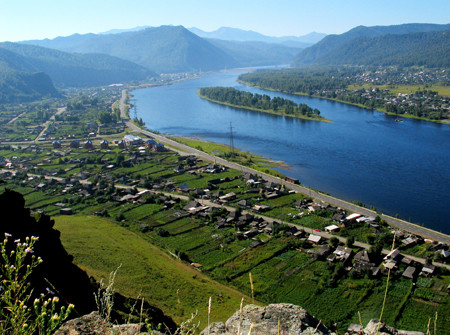 	Газета распространяется бесплатно*Орган издания Муниципальное образование «Сизинский сельсовет»СЕГОДНЯ В НОМЕРЕ:Постановление № 300-А …….………….……………..……….............. стр.2РОССИЙСКАЯ ФЕДЕРАЦИЯАДМИНИСТРАЦИЯ СИЗИНСКОГО СЕЛЬСОВЕТАШУШЕНСКОГО РАЙОНА КРАСНОЯРСКОГО КРАЯ                                             П О С Т А Н О В Л Е Н И Еот 29.12.2016                                 с. Сизая                                       № 300-АОб утверждении Типового положения о проведении в муниципальном образовании «Сизинский сельсовет» конкурсного отбора проектов 
по благоустройству территорий, инициированных гражданами, проживающими на территории МО «Сизинский сельсовет»В соответствии с пунктом 2 статьи 8 Закона Красноярского края от 07.07.2016 № 10-4831  «О государственной поддержке развития местного самоуправления Красноярского края», устава Сизинского сельсовета ПОСТАНОВЛЯЮ:Утвердить Типовое положение о проведении в муниципальном образовании «Сизинский сельсовет» конкурсного отбора проектов по благоустройству территорий, инициированных гражданами, проживающими на территории МО «Сизинский сельсовет» согласно приложению.Утвердить состав конкурсной комиссии по отбору проектов 
по благоустройству территорий, инициированных гражданами, проживающими на территории МО «Сизинский сельсовет», согласно приложению № 63. Настоящее постановление разместить на официальном сайте администрации Сизинского сельсовета в сети Интернет http://sizinskogosoveta.wix.com/country-day-school- и опубликовать в газете «Сизинские вести». 6. Постановление вступает в силу после его официального опубликования (обнародования).Глава Сизинского сельсовета:                                        Т. А. КоробейниковаПриложение к постановлению администрации Сизинского сельсовета от 29.12.2016 № 300 -АТиповое положение о проведении в муниципальном образовании «Сизинский сельсовет» конкурсного отбора проектов 
по благоустройству территорий, инициированных гражданами, проживающими на территории МО «Сизинский сельсовет»1. Общие положения1.1. Типовое положение о проведении в муниципальном образовании «Сизинский сельсовет»  конкурсного отбора проектов по благоустройству территорий, инициированных гражданами, проживающими на территории МО «Сизинский сельсовет» (далее – Положение), определяет порядок проведения в МО «Сизинский сельсовет»  конкурсного отбора проектов по благоустройству территорий (далее – конкурс, проект по благоустройству).1.2. Конкурс проводится в целях улучшения инфраструктуры территории МО «Сизинский сельсовет».1.3. Организатором конкурса является администрация Сизинского сельсовета (далее – организатор конкурса, орган местного самоуправления).1.4. К обязанностям организатора конкурса относятся:1) создание и утверждение состава комиссии согласно пункту 5.4 Положения до 20 января текущего года;2) опубликование на официальном сайте администрации Сизинского сельсовета, размещенном в информационно-телекоммуникационной сети Интернет, а также в средствах массовой информации за 10 календарных дней до начала приема заявок на конкурс следующей информации:сроки проведения конкурса;ответственные лица;время и место приема заявок на участие в конкурсе (далее – заявка), заявлений о поддержке заявок в соответствии с пунктом 4.1 Положения 
и опросных листов в соответствии с пунктом 5.3 Положения;3) обеспечение возможности проведения публичной презентации (представления) заявок и голосования жителей муниципального образования 
в соответствии с пунктами 5.1–5.3 Положения; 4) оказание консультационно-методической помощи участникам конкурса.2. Требования к заявкам2.1. На конкурс принимаются заявки, направленные на реализацию проектов по благоустройству территорий, расположенных в границах МО «Сизинский сельсовет», не относящихся к общему имуществу собственников многоквартирных домов и территориям, не находящимся в федеральной собственности, собственности Красноярского края и (или) пользовании юридических и (или) физических лиц, по следующим направлениям:размещение малых архитектурных форм (элементы монументально-декоративного оформления, устройства для оформления мобильного и вертикального озеленения, водные устройства, городская мебель, игровое, спортивное, осветительное оборудование);установка (ремонт) объектов культурного наследия (памятников истории и культуры), находящихся в собственности городского округа, поселения, благоустройство прилегающей к ним территории;приведение в надлежащее состояние тротуаров, скверов, парков, уличного освещения;высадка деревьев и кустарников (озеленение);организация деятельности по сбору (в том числе раздельный сбор) и транспортированию твердых коммунальных отходов.3. Порядок оформления и подачи заявок3.1. Участниками конкурса являются инициативные группы граждан 
в составе не менее трех человек, достигших возраста 18 лет и проживающих на территории МО «Сизинский сельсовет», подавшие заявку в орган местного самоуправления по форме согласно приложению № 1 к Положению (далее – участники конкурса).Гражданин может быть участником одной инициативной группы граждан. Инициативная группа может подать не более одной заявки ежегодно.Заявки могут быть направлены по почте, в электронной форме 
с использованием официального сайта органа местного самоуправления, размещенного в информационно-телекоммуникационной сети Интернет, 
а также могут быть приняты при личном приеме.Заявки представляются в срок до 1 февраля текущего года. 3.2. К заявке прилагается:3.2.1. Проект по благоустройству, в котором отражается следующая информация:описание проекта по благоустройству (не более 1 страницы);цель реализации проекта по благоустройству;ожидаемые результаты от реализации проекта по благоустройству 
(в натуральных показателях);информация об общественной деятельности участников конкурса, направленной на улучшение инфраструктуры муниципального образования (участие в мероприятиях по благоустройству).3.2.2. Фотографии, отражающие территорию до реализации проекта по благоустройству и схемы, отражающие территорию после реализации проекта по благоустройству.3.2.3. Перечень мероприятий, которые могут быть проведены после реализации проекта по благоустройству, по форме согласно приложению № 3 
к Положению.3.3. Документы должны быть прошиты, пронумерованы и подписаны участниками конкурса. Участники конкурса несут ответственность 
за достоверность сведений, содержащихся в представленных материалах.3.4. Орган местного самоуправления регистрирует заявки в день поступления и в течение 4 календарных дней проверяет на предмет их соответствия требованиям, указанным в пунктах 2.1, 3.1–3.3 Положения.Заявки, соответствующие требованиям, указанным в пунктах 2.1, 3.1–3.3 Положения, после регистрации публикуются на официальном сайте администрации Сизинского сельсовета, размещенном в информационно-телекоммуникационной сети Интернет. 3.5. Основаниями для отказа в принятии заявок являются:несоответствие проекта по благоустройству требованиям, указанным 
в пунктах 2.1, 3.1–3.3 Положения;представление заявок лицом, не являющимся участником конкурса; несоблюдение сроков представления заявок;превышение максимального размера средств на реализацию проекта по благоустройству, опубликованного на официальном сайте городского округа, городского поселения, размещенном в информационно-телекоммуникационной сети Интернет, в соответствии с подпунктом 2 пункта 1.4 Положения.3.6. Заявки, не соответствующие требованиям, указанным в пунктах 2.1, 3.1–3.3 Положения, в течение 5 календарных дней после их регистрации органом местного самоуправления возвращаются участникам конкурса 
с указанием оснований для отказа в принятии заявки в соответствии с пунктом 3.5 Положения.4. Общественная поддержка4.1. Граждане, проживающие на территории МО «Сизинский сельсовет» и (или) организации, зарегистрированные и осуществляющие деятельность на территории МО «Сизинский сельсовет», могут выражать поддержку заявок путем заполнения заявлений о поддержке заявок по форме согласно приложению № 2 к Положению и их направления в орган местного самоуправления и (или) инициативную группу по почте, в электронной форме с использованием официального сайта в сети Интернет, электронного адреса участника конкурса, размещенных в информационно-телекоммуникационной сети Интернет.Заявления о поддержке заявок направляются в орган местного самоуправления до 20 февраля текущего года.4.2. Заявки, не поддержанные согласно пункту 4.1 Положения, на конкурс не допускаются. Орган местного самоуправления до 25 февраля текущего года уведомляет участников конкурса по почте, в электронной форме с использованием официального сайта уполномоченного органа местного самоуправления, размещенного в информационно-телекоммуникационной сети Интернет, 
об отсутствии заявлений поддержки соответствующей заявки.Для допущенных на конкурс заявок орган местного самоуправления совместно с участниками конкурса до 25 февраля текущего года формирует локальные сметные расчеты, указывает (определяет) источники финансирования соответствующих проектов по благоустройству (местный бюджет, внебюджетные источники, вклад граждан).5. Определение победителей5.1. До 1 марта текущего года орган местного самоуправления обеспечивает возможность осуществления участниками конкурса публичной презентации (представления) заявок, отобранных согласно пункту 4.2 Положения, на сходе граждан, собрании граждан и (или) с использованием официального сайта уполномоченного органа местного самоуправления, размещенного в информационно-телекоммуникационной сети Интернет.5.2. По результатам публичной презентации (представления) отбор заявок участников конкурса в течение 10 календарных дней осуществляется гражданами путем голосования.К голосованию допускаются заявки участников конкурса, представивших заявку согласно пункту 5.1 Положения.5.3. Граждане голосуют посредством заполнения опросных листов по форме согласно приложению № 4 к Положению и их направления в орган местного самоуправления по почте, в электронной форме с использованием официального сайта уполномоченного органа местного самоуправления, размещенного в информационно-телекоммуникационной сети Интернет, или опускания в урны для голосования, размещенные органом местного самоуправления в бюджетных и иных учреждениях и организациях муниципального образования. 5.4. Подведение итогов голосования осуществляется комиссией, состав которой утверждается органом местного самоуправления (далее – комиссия).В состав комиссии входят не менее двух представителей администрации Сизинского сельсовета, трех депутатов представительного органа местного самоуправления, пяти представителей общественности. 
В состав комиссии может быть включен депутат районного Совета депутатов..5.5. Комиссией осуществляется подсчет голосов по каждой заявке 
с учетом заявлений о поддержке соответствующих заявок согласно пункту 4.1 Положения, формируется рейтинг заявок, содержащий предложения органу местного самоуправления о победителях конкурса, по форме согласно приложению № 5 к Положению. Рейтинг заявок в течение 2 рабочих дней со дня его подписания направляется в орган местного самоуправления.5.6. Признаются отобранными заявки участников конкурса, набравшие наибольшее количество голосов с учетом заявлений о поддержке соответствующих заявок согласно пункту 4.1 Положения, общая сумма 
на реализацию которых не превышает размера средств, опубликованного 
на официальном сайте городского округа, городского поселения, размещенном в информационно-телекоммуникационной сети Интернет согласно пункту 1.3.1 Положения.При равенстве голосов приоритет отдается заявке, представленной 
в орган местного самоуправления в более ранний срок.5.7. Орган местного самоуправления в течение 2 рабочих дней со дня получения рейтинга заявок принимает решение о победителях конкурса 
и публикует его на официальном сайте администрации Сизинского сельсовета, размещенном в информационно-телекоммуникационной сети Интернет и в местной газете «Сизинские вести».Приложение № 1к Типовому положению о проведении в МО «Сизинский сельсовет» конкурсного отбора проектов по благоустройству территорий, инициированных гражданамиЗаявка на участие в конкурсе 
«Жители – за чистоту и благоустройство»____________________________________________________________________(ФИО заявителя (заявителей)направляют для участия в конкурсе проект ___________________________________________________________________________________________________(наименование проекта)____________________________________________________________________________________________________________________________________________________________________________________________________________(краткое описание проекта (не более 5 предложений)Приложение: _________________________(проект по благоустройству;фотографии, отражающие территорию до реализации проекта по благоустройству;схемы, отражающие территорию после реализации проекта по благоустройству;перечень мероприятий, которые могут быть проведены после реализации проекта по благоустройству, согласно приложению № 3 к Положению)Контактные телефоны, почтовый адрес и (или) адрес электронной почтыПриложение № 2к Типовому положению о проведении в МО «Сизинский сельсовет» конкурсного отбора проектов по благоустройству территорий, инициированных гражданами_______________________________(кому)_____________________________________________________________________________________________Заявление о поддержке заявки на участие в конкурсе проектов 
по благоустройству «Жители – за чистоту и благоустройство»Я, ____________________________________________________________, (ФИО гражданина/ руководителя организации)проживающий по адресу ______________________________________________,поддерживаю проект по благоустройству _______________________________ ,(наименование проекта)направленный  ____________________________________________________(ФИО участников конкурса) Готов(ы) принять непосредственное участие в выполнении ________________________________________________________________________________(вид работ)Готов оказать финансовую поддержку данного проекта по благоустройству в размере _______________ рублей.____________     								 Дата     (подпись)                                                                                         Контактный телефонЯ даю свое согласие на обработку моих персональных данных уполномоченным органом местного самоуправления в соответствии 
с Федеральным законом от 27.07.2006 № 152-ФЗ «О персональных данных».Приложение № 3к Типовому положению о проведении в МО «Сизинский сельсовет» конкурсного отбора проектов по благоустройству территорий, инициированных гражданамиПеречень мероприятий, которые могут быть проведены 
после реализации проекта по благоустройству __________________________________________________________(наименование проекта)Приложение № 4к Типовому положению о проведении в  МО «Сизинский сельсовет» конкурсного отбора проектов по благоустройству территорий, инициированных гражданамиОпросный листДата ____.____.20_____Контактный телефон Я даю свое согласие на обработку моих персональных данных уполномоченным органом местного самоуправления в соответствии 
с Федеральным законом от 27.07.2006 № 152-ФЗ «О персональных данных».Приложение № 4к Типовому положению о проведении в  МО «Сизинский сельсовет» конкурсного отбора проектов по благоустройству территорий, инициированных гражданами                                                                       29.12.2016 № 300 -АЧлены конкурсной комиссии конкурсного отбора проектов 
по благоустройству территорий, инициированных гражданами, проживающими на территории МО «Сизинский сельсовет»Представители администрации Сизинского сельсовета:Представители Сизинского сельского Совета депутатов:№ п/пНаименование оборудования (материалов), которое предполагается приобрести в рамках реализации проектаРазмер средств, тыс. рублей12…Виды работ, которые предполагается выполнить в рамках реализации проектаХ12…МероприятиеЦельЦелевая аудитория123Адрес проживания (населенный пункт, жителем которого Вы являетесь, улица, номер дома, квартиры)Наименование выбранного проекта12Проголосовал__________________________________(ФИО)(подпись)Коробейникова Татьяна Анатольевна – глава Сизинского сельсовета.Коробейникова Татьяна Анатольевна – глава Сизинского сельсовета.Карсакова Мария Анатольевна – главный бухгалтер администрации Сизинского сельсовета.Карсакова Мария Анатольевна – главный бухгалтер администрации Сизинского сельсовета.Акулич Любовь Сергеевна – зав. филиалом историко-этнографического музея-заповедника «Шушенское» (музей Ивана Ярыгина).Лихачева Людмила Яковлевна – учитель МБОУ Московской СОШ имени Ивана ЯрыгинаРезиков Владимир Ильич – пенсионерПредставители общественности:Юшкова Елена Николаевна – председатель общественно- попечительского Совета МБОУ Московской СОШ имени Ивана ЯрыгинаСамойлова Оксана Геннадьевна – директор МБОУ «СДК» с. Сизая.Колосова Галина Ивановна – директор МБУК «СБ» Светелка с. Сизая.Михайлова Марина Алексеевна – библиотекарь МБОУ Московский СОШ имени Ивана Ярыгина.5. Иванников Игорь Николаевич – председатель районного Совета депутатов, директор ООО «Самоцветы».Состав конкурсной комиссии утвержден постановлением администрации С  Сизинского сельсовета от 29.12.2016 № 300 - А(ФИО, должность)(ФИО, должность)(подпись)(подпись)Адрес: 662732,  Красноярский край,               Шушенский р-н, с. Сизая,   ул. Ленина, 86-а                                            Тел. 8(39139)22-6-71, факс: 8(39139) 22-4-31Издание утверждено 3.04.2008 г.  тиражом в 500 экземпляров. Учредитель:                 Администрация            Сизинского сельсовета